                                                        بسمه تعالي                                         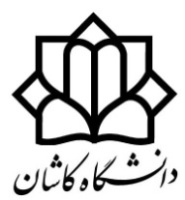   *فرم یک اطلاعات فردی دانشجویان شاهد و ایثارگر  نام :                     نام خانوادگی  :                        کد ملی :                      نام پدر :                  تاریخ تولد  :                    شماره دانشجویی :                          مقطع :                       رشته تحصیلی :                           تلفن ثابت :                        تلفن همراه   :                               آدرس محل  سکونت:   سال ورود به دانشگاه: نيم سال اول        نيم سال دوم            سال تحصيلي :گروه آموزشي:1-فني ومهندسي     2-علوم پايه   3-علوم انساني     4-منابع طبیعی    5- زبانهاي خارجي    دوره : روزانه    شبانه          استان محل تحصيل  :                            دانشگاه محل تحصيل:*نوع ایثارگری یا نسبت با ایثارگر1-نام ونام خانوادگي ايثارگر:                                كد پرونده ايثارگري :مدت حضور در جبهه         ماه   نوع عضویت : بسیجی      سرباز    نظامی        جهادی   جانباز       فرزند جانباز      همسر جانباز          درصد جانبازی آزاده       فرزند آزاده            همسر آزاده          مدت اسارت         ماهخانواده شهید        فرزند شهید    همسر شهید     برادر شهید          خواهر شهید*زمینه های فعالیت  فرهنگی و هنری مداحی    مجری گری  فیلم برداری    عکاسی     مستند سازی   موسیقی       فعالیت علمی و پژوهشی *زمینه های فعالیت  ورزشیفوتبال    والیبال    تنیس روی میز  بدمینتون   شنا    بستکبال   وزنه برداری    سایر:با آرزوی توفیق وسلامتیبسمه تعاليفرم شماره 2 ويژه دانشجويان شاهد و ایثارگرروزانه       شبانه        پرديس    شماره حساب بانکی دانشجو :